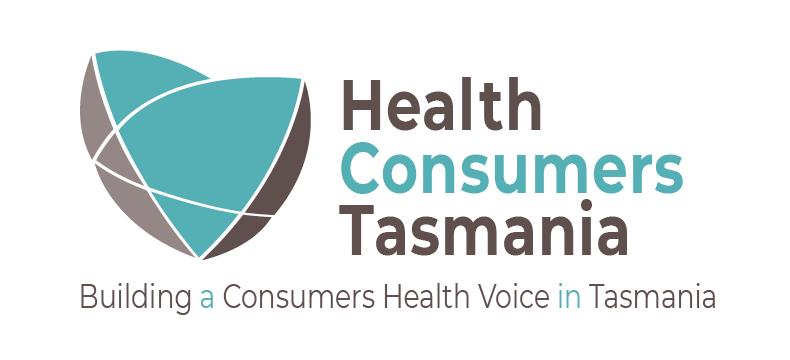 Exciting opportunity to contribute to a consumer led, state-wide, community health advocacy organisation.Health Consumers Tasmania is now recruiting and is seeking people to join either the Board as Directors, join the Board as Youth Observers or join the organisation through one of the three vacant positions available.About the OrganisationHealth Consumers Tasmania provides an independent, informed, and representative voice on behalf of patients, carers and communities to influence health policy and service delivery across Tasmania. The aim of the organisation is to empower the Tasmanian community to have meaningful input into their health system to ensure it meets their needs.Board Director – Expressions of InterestThe organisation is calling for Expressions of Interest to replace four (4) outgoing Directors to join its skills-based Board from those who meet the following criteria:have recent experience and understanding of the Tasmanian health system,demonstrated senior management or board governance experience, particularly in not-for-profit organisations, andbe committed to consumer-centred health and wellbeing care and the principles of our organisation.To ensure the Board is skills based and represents all Tasmanians, we encourage young people and those based in the North and North-West to apply.Please note, those representing for profit organisations will not be eligible to apply.Applications will be shortlisted from Monday 20 September 2021.Board Youth Observers – Expressions of InterestHealth Consumers Tasmania is also seeking expressions of interest from young people aged between 14 to 25 who are passionate about the health and wellbeing of Tasmanians to join the Board as Youth Observers. Youth Observers will ensure that the Boards’ decision making is informed by young people and will receive training opportunities and leadership experience by participating. Two Youth Observer positions are available, one in each of the North/North-West and one in the South.Applications will be shortlisted from Monday 20 September 2021.Positions VacantHealth Consumers Tasmania is also looking to recruit three positions to work in the organisationCommunications and Admin Officer (Full Time)Responsible for the day to day running of the office and the internal and external communications to our stakeholders and the broader community. Experience in online and social media platforms, event management and customer relationship management databases essential.Health and Wellbeing Network Manager (Full Time)Manage the rollout of the State Government’s election commitment to establish three community led Health and Wellbeing Networks located in Ulverstone, Scottsdale, and the Huon. Experience in community and stakeholder engagement essential.Policy Officer (Part Time)Develop policy statements and submissions on a range of issues that have been identified by consumers or HCT and its sponsors. Experience in health research and health policy analysis essential.Applications will be shortlisted for the three vacant positions from Wednesday 15 September 2021.To submit your application for any of the above roles or for a confidential discussion, please contact Bruce Levett at bruce@healthconsumerstas.org.auFor more information on our organisation or to download the Board Recruitment Pack, the Youth Observers Roles or the Vacant Positions, please visit www.healthconsumerstas.org.au